Continue the Coaching Journey Options: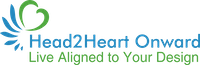  Coaching Support for Ongoing Growth & Development5-Month Group-Coaching Tele-class via Zoom:The objective of this 5-month commitment is to allow for continued coaching-skills growth, development and accountability as we further integrate new coaching skills and tools into our present roles and ministries. Classes include: Deeper training and challenging in coaching skills, individual practice, group discussion/feedback, learning to better navigate and use Zoom for coaching conversations and even be given access to effective coaching tools/resources that will further enhance your coaching conversations! (Minimum number of participants: 6)One, 90-min tele-class per month via ZoomReceive Head2Heart Onward Coaching Training ResourcesOpen to those who have attended the COACH Model Coaching Training onlyLay-out of Zoom class time:Beginning: first 25-min of “class” is as a group (lecture, ppt, group discussion)Middle: 50-min of “class” is 3, 15-min practice times in three’s using the coaching skill/tool taught prior (each taking turns to be coach, coachee, observer)End: 15-min debrief as a group2020 Tele-class Dates: April-August 9am-10:30am ESTMonday April 13th Monday May 4th Monday June 1st Monday July 27th Monday August 31st  One-time Cost: $90.00 non-refundable (no refunds for missed classes; however, ZOOM tele-class recordings will be available for any session missed)Pre-requisite: Have attended COACH Model Coaching Training and have Zoom downloaded to your computerRegistration/Payment Deadline: Saturday February 29, 2020 Register here.Note: The Registration cost AFTER the 2/29 deadline will be raised to $125.